На территории Красносельцовского сельского поселения продолжаются работы по озеленению благоустраиваемой общественной территории. Администрация выражает огромную благодарность сотрудникам ФАПа, Почты, Красносельцовского клуба и библиотеки.#ГородаМеняютсяДляНас #Городаменяются#ЖКХменяется #благоустройство#БудущееРоссии #национальныепроекты #РеспубликаМордовия #КонкурсФКГСмордовия #РузаевкаФКГС #ФКГСКрасноесельцо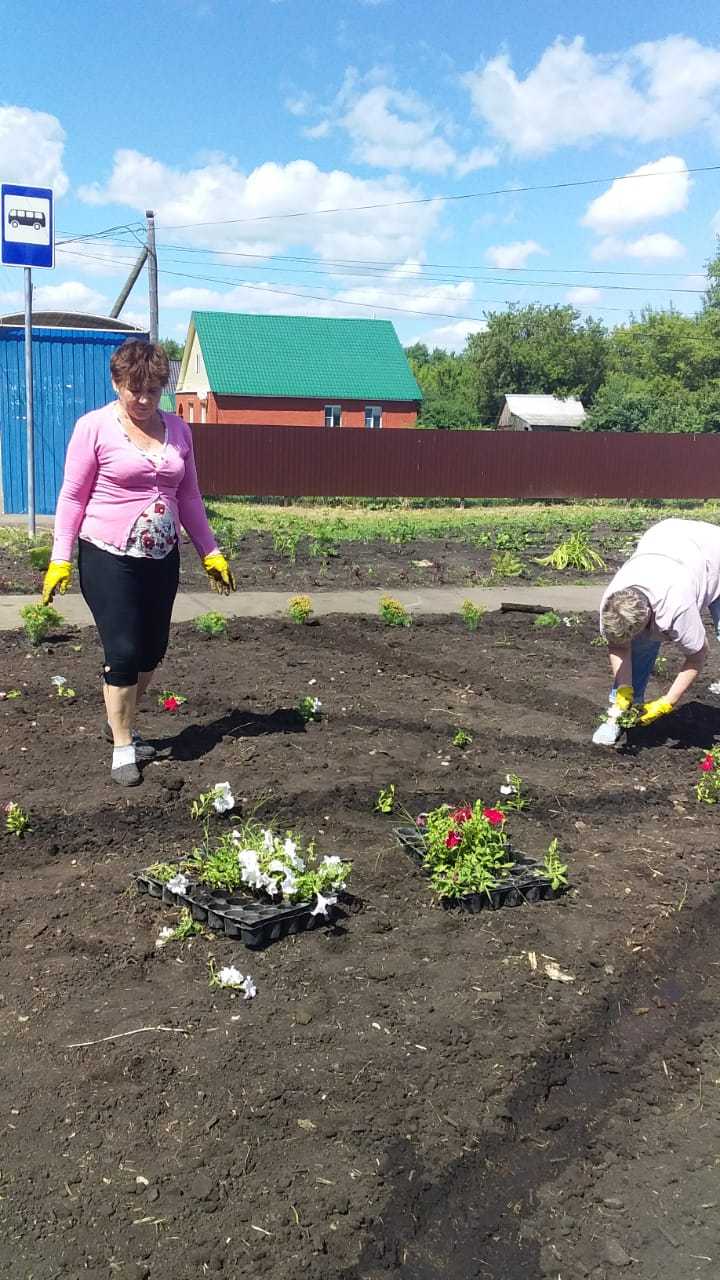 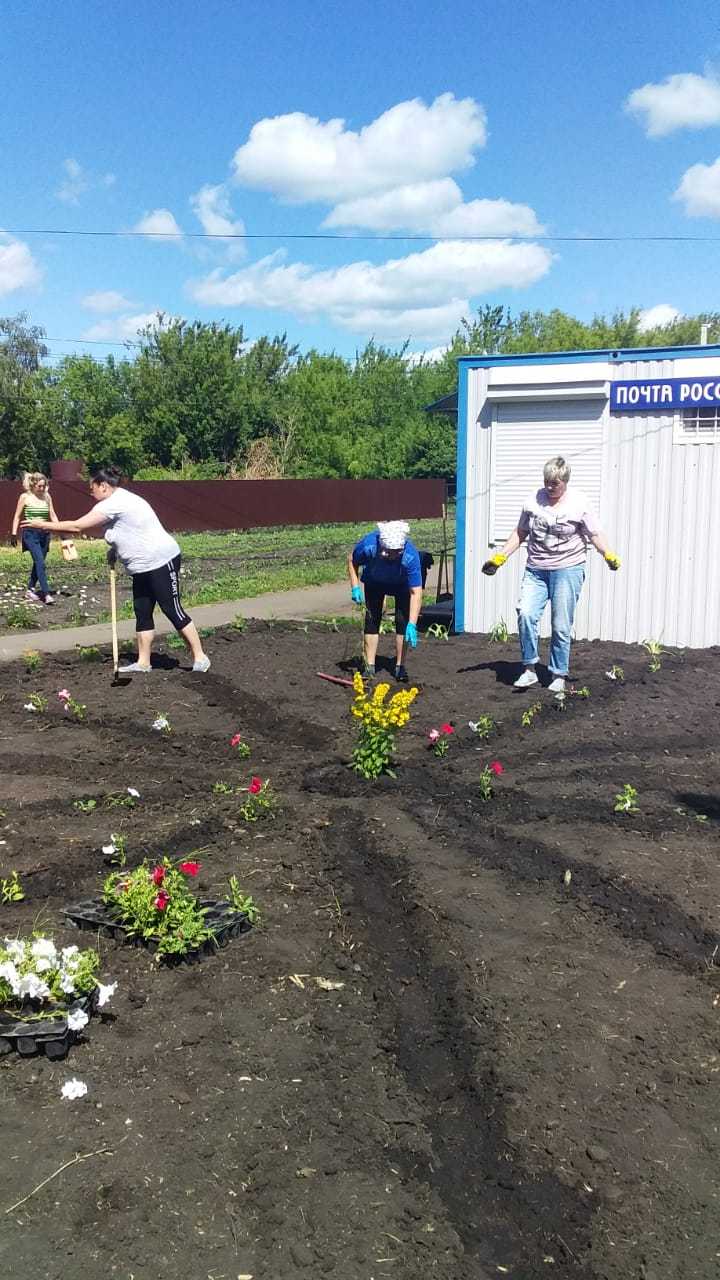 